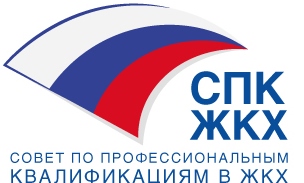 НАЦИОНАЛЬНЫЙ СОВЕТ ПРИ ПРЕЗИДЕНТЕ РОССИЙСКОЙ ФЕДЕРАЦИИПО ПРОФЕССИОНАЛЬНЫМ КВАЛИФИКАЦИЯМСОВЕТ ПО ПРОФЕССИОНАЛЬНЫМ КВАЛИФИКАЦИЯМВ ЖИЛИЩНО-КОММУНАЛЬНОМ ХОЗЯЙСТВЕ129164, г. Москва, ул. Ярославская,                                                                                                   Тел./факс: 8 (495) 741-97-52д. 8, корп. 3, оф. 210                                                                                                   сайт: спк-жкх.рф  e-mail: spk-zhkh@mail.ruПРИМЕР ОЦЕНОЧНОГО СРЕДСТВАдля оценки квалификацииЭкономист по ценообразованию и тарифному регулированию ресурсоснабжающей организации (5 уровень квалификации)Москва2018 годОглавление1. Наименование квалификации и уровень квалификации:	32. Номер квалификации:	33. Профессиональный стандарт или квалификационные требования, установленные федеральными законами и иными нормативными правовыми актами Российской Федерации (далее - требования к квалификации)	34. Вид профессиональной деятельности: Формирование цен и тарифов на работы и услуги в жилищно-коммунальном хозяйстве	35. Спецификация заданий для теоретического этапа профессионального экзамена	36. Спецификация заданий для практического этапа профессионального экзамена	47. Материально-техническое обеспечение оценочных мероприятий	78. Кадровое обеспечение оценочных мероприятий	79. Требования безопасности к проведению оценочных мероприятий	810. Задания для теоретического этапа профессионального экзамена	811. Критерии оценки (ключи к заданиям), правила обработки результатов теоретического этапа профессионального экзамена и принятия решения о допуске (отказе в допуске) к практическому этапу профессионального экзамена	1812. Задания для практического этапа профессионального экзамена	2013. Правила обработки результатов профессионального экзамена и принятия решения о соответствии квалификации соискателя требованиям к квалификации	2314. Перечень нормативных правовых и иных документов, использованных при подготовке комплекта оценочных средств (при наличии)	241. Наименование квалификации и уровень квалификации: Экономист по ценообразованию и тарифному регулированию ресурсоснабжающей организации (5 уровень квалификации)2. Номер квалификации:  16. 06000.023. Профессиональный стандарт или квалификационные требования, установленные федеральными законами и иными нормативными правовыми актами Российской Федерации (далее - требования к квалификации) «Специалист в области ценообразования и тарифного регулирования в жилищно-коммунальном хозяйстве» Приказ Министерства труда и социальной защиты РФ от 08.06.2015 г. № 366н,16.060(наименование и код профессионального стандарта либо наименование и реквизиты документов, устанавливающих квалификационные требования)4. Вид профессиональной деятельности: Формирование цен и тарифов на работы и услуги в жилищно-коммунальном хозяйстве5. Спецификация заданий для теоретического этапа профессионального экзаменаОбщая информация по структуре заданий для теоретического этапа профессионального экзамена:время выполнения заданий для теоретического этапа экзамена: 80 мин. 6. Спецификация заданий для практического этапа профессионального экзамена7. Материально-техническое обеспечение оценочных мероприятийа) материально-технические ресурсы для обеспечения теоретического этапа профессионального экзамена:  помещение, оборудованное:- местами для экзаменуемых:  рабочий стол и стул, - канцелярскими принадлежностями - бумага, ручка, линейка, карандаш, - компьютером с доступом в интернет, принтером.б) материально-технические ресурсы для обеспечения практического этапа профессионального экзамена:  помещение, оборудованное: местами для экзаменуемых (рабочий стол и стул, канцелярскими принадлежностями - бумага, ручка, линейка, карандаш), компьютером с доступом в интернет, принтером8. Кадровое обеспечение оценочных мероприятий1. Высшее образование в сфере ЖКХ – специалитет, магистратура (переподготовка).2. Опыт работы в планово-экономическом подразделении соответствующей ресурсоснабжающей организации  – не менее 5 лет на руководящей должности.3. Подтверждение прохождение обучения по ДПП (при наличии), обеспечивающим освоение:а) знаний:нормативно-правовых актов (далее – НПА) в области независимой оценки квалификации и особенности их применения при проведении профессионального экзамена;нормативные правовые акты, регулирующие вид профессиональной деятельности и проверяемую квалификацию;методы оценки квалификации, определенные утвержденным Советом оценочным средством (оценочными средствами);требования и порядок проведения теоретической и практической части профессионального экзамена и документирования результатов оценки;порядок работы с персональными данными и информацией ограниченного использования (доступа);б) умений:применять оценочные средства;анализировать полученную при проведении профессионального экзамена информацию, проводить экспертизу документов и материалов;проводить осмотр и экспертизу объектов, используемых при проведении профессионального экзамена;проводить наблюдение за ходом профессионального экзамена;принимать экспертные решения по оценке квалификации на основе критериев оценки, содержащихся в оценочных средствах;формулировать, обосновывать и документировать результаты профессионального экзамена;использовать информационно-коммуникационные технологии и программно-технические средства, необходимые для подготовки и оформления экспертной документации.4. Подтверждение квалификации эксперта со стороны Совета по профессиональным квалификациям – не менее 2-х человек.5. Отсутствие ситуации конфликта интереса в отношении конкретных соискателей.6. Общее число экспертов – не менее 3-х человек.9. Требования безопасности к проведению оценочных мероприятий проведение инструктажа, включающего вопросы безопасности, связанные с использованием компьютера и оргтехники10. Задания для теоретического этапа профессионального экзаменаВыберите правильный вариант ответа:Теоретические задания с несколькими вариантами ответа:Выберите один или несколько вариантов ответа:11. Критерии оценки (ключи к заданиям), правила обработки результатов теоретического этапа профессионального экзамена и принятия решения о допуске (отказе в допуске) к практическому этапу профессионального экзаменаВариант соискателя формируется из случайно подбираемых заданий в соответствии со спецификацией. Всего 40 заданий. Вариант соискателя содержит 40 заданий. Баллы, полученные за выполненное задание, суммируются. Максимальное количество баллов – 40.Решение о допуске к практическому этапу профессионального экзамена принимается при условии достижения набранной суммы баллов от 33 и более.12. Задания для практического этапа профессионального экзаменаа) задания на выполнение трудовых функций, трудовых действий в модельных условиях:1. Трудовая функция:  Сбор исходной информации о технических и технологических параметрах эксплуатируемых сооружений, сетей и оборудованиятрудовые действия: Систематизация исходной информации о техническом и технологическом состоянии объектов коммунальной инфраструктуры, их бесперебойной работе и аварияхзадание: Сформировать тарифное дело по услуге водоснабжения.условия выполнения задания: модельные: оформить обложку и опись дела, составить список документов пронумеровав в порядке расположения в деле. Результат распечатать на листах А4.место выполнения задания: помещение, оборудованное местами для экзаменуемых (рабочий стол и стул, канцелярскими принадлежностями - бумага, ручка, линейка, карандаш), компьютером с доступом в интернет, принтероммаксимальное время выполнения задания:  25 мин.критерии оценки: Соответствие результата требованиям постановления Правительства РФ от 13.05.2013г. №406 в части состава документов (приложение №6) и требованиям Основных правил работы архивов организаций, одобренных решением коллегии Росархива от 06.02.2002г. в части оформления обложки дела (приложение 1), описи (приложение 2). Положительное решение о соответствии квалификации соискателя положениям профессионального стандарта  в части трудовой функции «Анализ цен, разработка и представление на утверждение проектов цен (тарифов)»  принимается  при наличии не более 2-х ошибок в  результате.2. Трудовая функция:  Сбор исходной информации о затратах (по статьям и элементам) в ретроспективе и о финансовом состоянии организации трудовое действие: Формирование исходной информации на основе данных статистической и бухгалтерской отчетности, характеризующей издержки ресурсоснабжающей организацииОпределение статей накладных расходов, учитываемых в себестоимости работ, услуг ресурсоснабжающей организации с целью исключения неоднократного учета одних и тех же затратДифференциация издержек на постоянные и переменныеЭкономическое обоснование размера нормативной прибылиАнализ предыдущих периодов хозяйственной деятельности ресурсоснабжающей организации с целью выявления необоснованно понесенных расходовзадание: Соберите и представьте  портфолио документов, отражающих выполнение трудовых функций в ресурсоснобжающей организации, соответствующих  квалификации Требования к структуре и оформлению портфолио:Документы статистической отчетности за последний и предыдущий отчетный период,  используемые испытуемым для определения издержек ресурсоснабжающей организацииДокументы бухгалтерской отчетности за последний и предыдущий отчетный период,  используемые испытуемым для определения издержек ресурсоснабжающей организацииТиповые вопросы для собеседования по материалам портфолио:По представленным документам бухгалтерской и статистической отчетности перечислите накладные расходы, учитываемых в себестоимости работ, услуг ресурсоснабжающей организации с целью исключения неоднократного учета одних и тех же затрат.По представленным документам бухгалтерской и статистической отчетности перечислите постоянные и переменные издержкиСоставьте экономическое обоснование размера нормативной прибылиПроанализируйте результаты хозяйственной деятельности ресурсоснабжающей организации по представленным документам бухгалтерской и статистической отчетности и определите необоснованно понесенные расходыкритерии оценки: 1. Достаточность представленных документов статистической и бухгалтерской отчетности для выполнения трудовых действий. 2. Правильность  указанных накладных расходов, учитываемых в себестоимости работ, услуг ресурсоснабжающей организации с целью исключения неоднократного учета одних и тех же затрат. 3. Правильность дифференциации издержек на постоянные и переменные. 4. Правильность составления экономического обоснования размера нормативной прибыли.5. Правильность определения необоснованно понесенных расходов. Положительное решение о соответствии квалификации соискателя положениям профессионального стандарта  в части трудовой функции «Сбор исходной информации о затратах (по статьям и элементам) в ретроспективе и о финансовом состоянии организации»  принимается:При собранных и представленных в портфолио всех видов документов статистической и бухгалтерской отчетности, необходимых для выполнения трудовых действий. При этом представление избыточного количества  документов не допускается.Если ответы соискателя соответствуют критериям оценки №№2-5.3.Трудовая функция:  Финансовый и сегментный анализ экономической обоснованности расходов и величины прибыли, необходимой для эффективного функционирования организации трудовое действие: Расчет экономических потерь, связанных с возникновением аварийОценки экономически обоснованных расходов, включенных в сметы на капитальный ремонт, планово-предупредительный ремонт, строительно-монтажные и пусконаладочные работызадание: Составить калькуляцию на работы по ремонту системы ресурсоснабжения исходя из нормативных затрат материалов и рабочего времени. Исходные данные – Приложение №3:Расчеты и результат распечатайте на листе А4  и предъявите комиссии.условия выполнения задания:место выполнения задания: помещение, оборудованное местами для экзаменуемых (рабочий стол и стул, канцелярскими принадлежностями - бумага, ручка, линейка, карандаш), компьютером с доступом в интернет, принтероммаксимальное время выполнения задания:  15 мин.критерии оценки: Правильность составления калькуляции. Положительное решение о соответствии квалификации соискателя положениям профессионального стандарта  в части трудовой функции «Анализ и систематизация нормативных затрат на выполнение работ (услуг) организации водоснабжения и водоотведения»  принимается  при  правильной составленной калькуляции (правильность расчета) и результате равном  384054.18 руб.4. Трудовая функция:  Финансовый и сегментный анализ экономической обоснованности расходов и величины прибыли, необходимой для эффективного функционирования организациитрудовое действие: Сегментный анализ основных технико-экономических показателей за предшествующий период и текущий финансовый годзадание: Рассчитать себестоимость услуги водоснабжения. Исходные данные: Приложение №4.Расчеты и результат распечатайте на листе А4  и предъявите комиссии.условия выполнения задания:  место выполнения задания: помещение, оборудованное местами для экзаменуемых (рабочий стол и стул, канцелярскими принадлежностями - бумага, ручка, линейка, карандаш), компьютером с доступом в интернет, принтером максимальное время выполнения задания:  15 мин.критерии оценки: Соответствие результата правильному ответу. Положительное решение о соответствии квалификации соискателя положениям профессионального стандарта  в части трудовой функции «Финансовый и сегментный анализ экономической обоснованности расходов и величины прибыли, необходимой для эффективного функционирования организации»  принимается  при результате равном 22,2 руб/м3.5. Трудовая функция:  Финансовый и сегментный анализ экономической обоснованности расходов и величины прибыли, необходимой для эффективного функционирования организациитрудовое действие: Определение групп затрат, обеспечивающих аккумуляцию денежных средств на первоочередные мероприятия ресурсоснабжающей организацииСравнительный анализ в ретроспективе расходов по статьям и элементам затрат, расчет нормативной и фактической прибыли организациизадание: Рассчитать величину необходимой валовой выручки на примере организации водоснабжения, если прибыль составляет 94,30 тыс. руб.. Исходные данные: Приложение №4.Расчеты и результат распечатайте на листе А4  и предъявите комиссии.условия выполнения задания:место выполнения задания: помещение, оборудованное местами для экзаменуемых (рабочий стол и стул, канцелярскими принадлежностями - бумага, ручка, линейка, карандаш), компьютером с доступом в интернет, принтероммаксимальное время выполнения задания:  20 мин.критерии оценки: Соответствие результата правильному ответу. Положительное решение о соответствии квалификации соискателя положениям профессионального стандарта  в части трудовой функции «Финансовый и сегментный анализ экономической обоснованности расходов и величины прибыли, необходимой для эффективного функционирования организации»  принимается  при результате равном 31545.47 тыс. руб.6. Трудовая функция:  Определение потребности в инвестиционных ресурсах, необходимых для эффективного функционирования и развития объектов коммунальной инфраструктурытрудовое действие: Оценка экономической эффективности передовых методов производства, энергосберегающих технологий, инновационных материалов и оборудования, включенных в производственную и инвестиционную программу организацииРассмотрение и подготовка заключений по производственным и инвестиционным программам организацииПодготовка предложений по объемам инвестиций, необходимых для внедрения передовых методов производства, энергосберегающих технологий, инновационных материалов и оборудования, включенных в производственную и инвестиционную программу организацииМониторинг выполнения производственных и инвестиционных программ организациизадание: Соберите и представьте  портфолио документов, отражающих выполнение трудовых функций в ресурсоснабжающей организации, соответствующих  квалификации Требования к структуре и оформлению портфолио:База данных о передовых методах производства, энергосберегающих технологиях, инновационных материалах и оборудования для включения в производственную и инвестиционную программу, которая ведется соискателем в ресурсоснабжающей организации в электронном и бумажном видеПроизводственную программу организацииИнвестиционную программу организацииПодготовленное заключение соискателем по производственной программе организацииПодготовленное заключение соискателем по инвестиционной программе организацииТиповые вопросы для собеседования по материалам портфолио:Какие методы производства, энергосберегающие технологии, инновационные материалы или оборудование базы данных производственной программы, представленной исполнителем, которые наименее и наиболее экономически эффективны для производственной программы ресурсоснабжающей организации? Обоснуйте свой выбор.Какие методы производства, энергосберегающие технологии, инновационные материалы или оборудование базы данных производственной программы, представленной исполнителем, которые наименее и наиболее экономически эффективны для инвестиционной программы ресурсоснабжающей организации? Обоснуйте свой выбор.Обоснуйте заключение производственной или инвестиционной программы.критерии оценки: 1. Экономическая обоснованность выбора наиболее и наименее эффективных передовых методах производства, энергосберегающих технологиях, инновационных материалах и оборудования для производственной программы в текущей производственной деятельности ресурсоснабжающей организации 2. Экономическая обоснованность выбора наиболее и наименее эффективных передовых методах производства, энергосберегающих технологиях, инновационных материалах и оборудования для инвестиционной программы в текущей производственной деятельности ресурсоснабжающей организации 3. Экономическая обоснованность заключения.Положительное решение о соответствии квалификации соискателя положениям профессионального стандарта  в части трудовой функции «Определение потребности в инвестиционных ресурсах, необходимых для эффективного функционирования и развития объектов коммунальной инфраструктуры» принимается при экономической обоснованности по критериям оценки 1-3.7. Трудовая функция:   Подготовка предложений по формированию проектов цен и тарифов на работы и услуги ресурсоснабжающей организации, уточнение маркетинговой стратегии организациитрудовое действие: Расчет проекта цен и тарифов с учетом установленных технологических потерь и нормативов расхода ресурсов на производство и предоставление работ и услуг ресурсоснабжающей организациизадание: Рассчитать экономически обоснованный тариф на примере  услуги водоснабжения (с учетом налога на добавленную стоимость (НДС)). Исходные данные: Приложение №4.Расчеты и результат распечатайте на листе А4  и предъявите комиссии.условия выполнения задания:место выполнения задания: помещение, оборудованное местами для экзаменуемых (рабочий стол и стул, канцелярскими принадлежностями - бумага, ручка, линейка, карандаш), компьютером с доступом в интернет, принтероммаксимальное время выполнения задания:  15 мин.критерии оценки: Соответствие результата правильному ответу. Положительное решение о соответствии квалификации соискателя положениям профессионального стандарта  в части трудовой функции «Подготовка предложений по формированию проектов цен и тарифов на работы и услуги ресурсоснабжающей организации, уточнение маркетинговой стратегии организации»  принимается  при правильности расчета и результате равном 22,28 руб/м3.13. Правила обработки результатов профессионального экзамена и принятия решения о соответствии квалификации соискателя требованиям к квалификацииПоложительное решение о соответствии квалификации соискателя требованиям к квалификации по квалификации Экономист по ценообразованию и тарифному регулированию ресурсоснабжающей организации (5 уровень квалификации) принимается при полностью выполненных практических заданиях (задания №__)14. Перечень нормативных правовых и иных документов, использованных при подготовке комплекта оценочных средств (при наличии)Приложение № 11.Копия заявлений регулируемой организации об установлении тарифов по отдельным регулируемым видам деятельности. 2. Обосновывающие материалы:а) копии правоустанавливающих документов (копии гражданско-правовых договоров, концессионных соглашений, при реорганизации юридического лица – передаточных актов), подтверждающих право собственности, иное законное основание для владения, пользования и распоряжения в отношении объектов недвижимости (зданий, строений, сооружений, земельных участков), используемых для осуществления регулируемой деятельности;б) копии решений об утверждении учетной политики с приложениями (включая утвержденный план счетов, содержащий перечень счетов и субсчетов синтетического и аналитического бухгалтерского учета);в) копия документа о назначении (выборе) лица, имеющего право действовать от имени организации без доверенности;г) копии бухгалтерской и статистической отчетности за предшествующий период регулирования и на последнюю отчетную дату;д) копия утвержденной в установленном порядке производственной программы либо проект производственной программы с содержащимся в нем расчетом финансовых потребностей на реализацию производственной программы с обоснованием этих потребностей и с расшифровкой затрат, включенных в нее, по видам деятельности;е) расчет расходов на осуществление регулируемых видов деятельности и необходимой валовой выручки от регулируемой деятельности с приложением экономического обоснования исходных данных (с указанием применяемых индексов, норм и нормативов расчета, а также метода регулирования тарифов) и предлагаемых значений долгосрочных параметров регулирования, рассчитанных в соответствии с методическими указаниями;ж) расчет размера тарифов;з) расчет объема оказываемых услуг отдельно по регулируемым видам деятельности, предусмотренным Федеральным законом «О водоснабжении и водоотведении», с обоснованием объемов собственного потребления воды и потерь при транспортировке воды по водопроводным (канализационным) сетям;и) копия утвержденной в установленном порядке инвестиционной программы (при наличии);к) расчет определяемых в соответствии с Основами ценообразования дополнительно полученных доходов, и (или) недополученных доходов, и (или) экономически обоснованных расходов, не учтенных при установлении тарифов для регулируемой организации в предыдущем периоде регулирования (при наличии);л) копии документов, подтверждающих проведение заявителем закупки товаров (работ, услуг) в установленном законодательством Российской Федерации порядке (положение о закупках, извещение о проведении закупок, документация о закупке, протоколы проведения закупок, составляемые в ходе проведения закупок);м) копии договоров о реализации товаров (работ, услуг), являющихся результатом осуществления регулируемой деятельности (в том числе договоры водоснабжения, водоотведения, договоры о подключении (технологическом присоединении), или реестр таких договоров – в случае если такие договоры утверждаются по единой форме, в том числе в соответствии с типовыми договорами, утверждаемыми Правительством Российской Федерации. В указанном реестре должны быть отражены сведения о лице, с которым заключен договор, предмете договора, дате заключения договора, сроке действия договора, объеме товаров (работ, услуг), реализуемых по договору;н) материалы, обосновывающие возникновение экономии средств, достигнутой регулируемой организацией в результате снижения расходов предыдущего долгосрочного периода регулирования и подтверждающие отсутствие снижения надежности и качества водоснабжения (водоотведения) и нарушения требований, установленных в инвестиционной и (или) производственной программах (при их наличии);о) копии договоров (с приложениями) о поставке материалов, сырья, топлива и других энергоресурсов, выполнении работ сторонними организациями, в том числе ремонтных работ подрядными организациями, об аренде имущества (оборудования, земельных участков) на очередной период регулирования.Приложение №2                                            Код гос. архива ______                                            Код организации ______                                                ┌────────────────┐                                                │Ф. N            │_______________________________________________ │________________│                                                │Оп. N           │_______________________________________________ │________________│                                                │Д. N            │_______________________________________________ │________________│                                                └────────────────┘__________________________________________________________________               (Наименование архивного учреждения)________________________________________________________________________________________________________________________________________________________________________________________________________________________________________________________________________     (Наименование организации и структурного подразделения)                      ДЕЛО N ___ ТОМ N __________________________________________________________________________________________________________________________________________________________________________________________________________________________________________________________________________                         (Заголовок дела)__________________________________________________________________                          (Крайние даты)                                               На _________ листах                                               Хранить ___________┌───────────┐│Ф. N _____ ││           ││Оп. N ____ ││           ││Д. N _____ │└───────────┘                                          Формат А4 (210 x 297 мм)                        Форма обложки дела         постоянного и временного (свыше 10 лет) храненияВНУТРЕННЯЯ ОПИСЬдокументов ед. хр. N ______________    Итого ___________________________________ документов.                 (цифрами и прописью)    Количество листов внутренней описи __________________________.                                          (цифрами и прописью)Наименование должности лица,составившего внутреннюю описьдокументов дела                   Подпись      Расшифровка подписиДата                                          Формат А4 (210 x 297 мм)              Форма внутренней описи документов делаПриложение №3Дано:Работа слесаря – 300 нормо/часовРабота сварщика – 150 нормо/часовСтоимость нормо/часа слесаря – 773,36 руб.Стоимость нормо/часа сварщика – 997,84 рубляНормы расхода материала:- болт 18х70 – 2 кг.- гайка М-20 – 1 кг.- контргайка Д20 – 4 шт.- кран шаровый 15 – 3 шт.- круг отрезной 230х2,5х22 – 3 шт.- круг отрезной 125х2,5х22 – 2 шт.- отвод к/з 76х3,5 – 1 шт.- техпластина КМКЩ-С – 5 шт.- хомут ремонтный Д100 – 1 шт.       6. Стоимость материалов:- болт 18х70 – 225.92 руб.- гайка М-20 – 84.75 руб.- контргайка Д20 – 3.15 руб.- кран шаровый 15 – 110. 47руб.- круг отрезной 230х2,5х22 – 62.3 руб.- круг отрезной 125х2,5х22 – 24.15 руб.- отвод к/з 76х3,5 – 202.37 руб.- техпластина КМКЩ-С – 101.27 руб.- хомут ремонтный Д100 – 330.19 руб.        7. Транспортные расходы – 10%        8. Уровень рентабельности – 10% Приложение №4Дано:Натуральные показателиОбъем поднятой воды и поданной в сеть – 1512 тыс. м3Потери воды в сети – 96,35 тыс. м3Отпущено воды населению – 985,58 тыс. куб.м3Отпущено воды бюджетным организациям – 24,32 тыс. куб.м3Отпущено воды прочим потребителям – 67,19 тыс. куб.м3Собственные нужды предприятия – 339,55 тыс. куб.м3Расходы2.1.Сырье и материалы (химические реагенты) – 304.10 тыс.руб.2.2.Электроэнергия – 6508.16 тыс.руб.2.3.Оплата труда основных производственных и ремонтных рабочих – 6044.58 тыс.руб.2.9. Отчисления от оплаты труда основного производственного и ремонтного персонала (страховые взносы 31,3%)  – 1891.95 тыс.руб.2.10Амортизация основных производственных фондов – 1539,20 руб.2.11 Текущий ремонт и техобслуживание основных средств – 7960.39 тыс. руб., в том числе:      - материалы -542.5 тыс. руб.      - подрядным способом – 7417.90 тыс. руб.2.12. Капитальный ремонт – 0.02.13 Арендная плата всего – 597.35 тыс. руб., в том числе:      - за недвижимое имущество – 157.26 тыс. руб.      - концессионная плата и лизинговые платежи  - 0.0      - за землю – 440.09 тыс. руб.2.14 Цеховые (производственные) – 3534.15 тыс. руб., в том числе:      - оплата труда цехового персонала – 422,34 тыс. руб.      - отчисления от оплаты труда цехового персонала – 132,19 тыс. руб.       - электроэнергия-1,96 тыс. руб.      - расход электроэнергии-0,69 тыс. кВТ*ч      - прочие цеховые расходы-2977,67 тыс. руб.2.15 Общеэксплуатационные  расходы – 1320.49 тыс. руб., в том числе:      - оплата труда-административно-управленческого персонала-543,75 тыс. руб.      - отчисления от оплаты труда административно-управленческого персонала -170,19 тыс. руб.      - электроэнергия – 0.88 тыс. руб.      - расход электроэнергии – 0,31 тыс. кВТ*ч.      - прочие общеэксплуатационные расходы – 605.67 тыс. руб.2.16. Покупная продукция (услуги сторонних организаций) – 0.02.17. Налоги и сборы – 1750.80 тыс. руб., в том числе:         - водный налог – 274.23 тыс. руб.         - земельный налог – 1033.83 тыс. руб.         - налог на имущество – 442.74 тыс. руб.Состав персонала организации:Численность -22 чел.Основные производственные рабочие-17 чел.Ремонтный персонал-3 чел.Цеховой персонал-1 чел.Административно-управленческий персонал -  1 чел.Знания, умения в соответствии с требованиями к квалификации, на соответствие которым проводится оценка квалификацииКритерии оценки квалификацииТип и № задания 123А/01.5  знания. Законодательство Российской Федерации, регламентирующее деятельность ресурсоснабжающих организацийВыбор одного правильного ответа по каждому заданию – 1 баллС выбором ответа № 37,8,9,24А/01.5  знания. Нормативные правовые акты по строительству и эксплуатации зданий и сооруженийВыбор одного правильного ответа по каждому заданию – 1 баллС выбором ответа № 11А/01.5  знания. Технологический процесс производства и предоставления работ и услуг ресурсоснабжающих организацийВыбор одного правильного ответа по каждому заданию – 1 баллС выбором ответа № 3, 4, 39, 40А/01.5  знания. Правила пользования коммунальными ресурсамиВыбор одного правильного ответа по каждому заданию – 1 баллС выбором ответа № 1, 2А/01.5  знания. Основы метрологии и стандартизацииВыбор одного правильного ответа по каждому заданию – 1 баллС выбором ответа 18, 35, 36.А/02.5  знания. Специфика и особенности деятельности организаций жилищно-коммунального комплексаВыбор одного правильного ответа по каждому заданию – 1 баллС выбором ответа № 12, 13, 25, 26, 28, 30А/02.5  знания. Основы экономики и организации производства ресурсоснабжающих организацийВыбор одного правильного ответа по каждому заданию – 1 баллС выбором ответа № 32, 33, 17А/02.5  знания. Трудовое законодательство Российской ФедерацииВыбор одного правильного ответа по каждому заданию – 1 баллС выбором ответа № 34В/01.5  знания. Нормативные правовые акты по планированию и учету хозяйственно-финансовой деятельности организацииВыбор одного правильного ответа по каждому заданию – 1 баллС выбором ответа № 7,10, 11, 21, 27В/01.5  знания. Формы и методы бухгалтерского и статистического учетаВыбор одного правильного ответа по каждому заданию – 1 баллС выбором ответа № № 6,19, 15В/01.5  знания. Основы организации труда и заработной платыВыбор одного правильного ответа по каждому заданию – 1 баллС выбором ответа 20,22В/02.5  знания. Нормативные правовые акты по ценообразованию в жилищно-коммунальном хозяйствеВыбор одного правильного ответа по каждому заданию – 1 баллС выбором ответа № 5, 7, 23, 29, 31 С/01.5  знания. Методы оценки экономической эффективности внедрения передовых методов организации, производства, инновационных технологий, материалов и оборудованияВыбор одного правильного ответа по каждому заданию – 1 баллС выбором ответа № 16, 38С/01.5  знания. Нормативные правовые акты по налогообложению и формированию себестоимости на работы и услугиВыбор одного правильного ответа по каждому заданию – 1 баллС выбором ответа №6количество заданий с выбором ответа:40;количество заданий с открытым ответом:0;количество заданий на установление соответствия:0;количество заданий на установление последовательности:0;Трудовые функции, трудовые действия, умения в соответствии с требованиями к квалификации, на соответствие которым проводится оценка квалификацииКритерии оценки квалификацииТип  и № задания123А/01.5 Систематизировать и хранить собранную информациюСоответствие результата требованиям постановления Правительства РФ от 13.05.2013г. №406 в части состава документов (приложение №6) и требованиям Основных правил работы архивов организаций, одобренных решением коллегии Росархива от 06.02.2002г. в части оформления обложки дела (приложение 7), описи (приложение 8). Положительное решение о соответствии квалификации соискателя положениям профессионального стандарта  в части трудовой функции «Сбор исходной информации о технических и технологических параметрах эксплуатируемых сооружений, сетей и оборудования»  принимается  при наличии не более 2-х ошибок в  результате.задание на выполнение трудовых функций, трудовых действий в модельных условиях№ 1	В/01.5 Систематизировать и анализировать исходную информацию, характеризующую финансово-экономические показатели ресурсоснабжающей организацииПоложительное решение о соответствии квалификации соискателя положениям профессионального стандарта  в части трудовой функции «Сбор исходной информации о затратах (по статьям и элементам) в ретроспективе и о финансовом состоянии организации»  принимается:При собранных и представленных в портфолио всех видов документов статистической и бухгалтерской отчетности, необходимых для выполнения трудовых действий. При этом представление избыточного количества  документов не допускается.Если ответы соискателя соответствуют критериям оценки №№2-5задание на выполнение трудовых функций, трудовых действий в модельных условиях№2В/02.5 Применять необходимые нормативно-методические и инструктивные документы о порядке формирования себестоимости и прибыли ресурсоснабжающей организацииСоответствие результата правильному ответу. Положительное решение о соответствии квалификации соискателя положениям профессионального стандарта  в части трудовой функции «Финансовый и сегментный анализ экономической обоснованности расходов и величины прибыли, необходимой для эффективного функционирования организации»  принимается  при результате равном:- задание №3 - 384054.18 руб.- задание №4 - 22,2 руб/м3;- задание №5 - 31545.47 тыс. руб.задания на выполнение трудовых функций, трудовых действий в модельных условиях№3,4,5С/01.5 Оценивать экономическую эффективность мероприятий, реализуемых в производственных и инвестиционных программах организацииПоложительное решение о соответствии квалификации соискателя положениям профессионального стандарта  в части трудовой функции «Определение потребности в инвестиционных ресурсах, необходимых для эффективного функционирования и развития объектов коммунальной инфраструктуры» принимается при экономической обоснованности по критериям оценки 1-3задание на выполнение трудовых функций, трудовых действий в модельных условиях№6С/02.5 Выбирать оптимальные методы разработки цен и тарифов на работы и услуги ресурсоснабжающей организацииИспользовать результаты технологического, финансового и сегментного анализа для расчета проектов цен и тарифов на работы и услуги ресурсоснабжающей организацииСоответствие результата правильному ответу. Положительное решение о соответствии квалификации соискателя положениям профессионального стандарта  в части трудовой функции «Подготовка предложений по формированию проектов цен и тарифов на работы и услуги ресурсоснабжающей организации, уточнение маркетинговой стратегии организации»  принимается  при правильности расчета и результате равном 22,28 руб/м3.-задание на выполнение трудовых функций, трудовых действий в модельных условиях№7№заданияЗаданиеВыбранный ответВариант ответа1.В какие сроки потребитель коммунальных услуг обязан информировать исполнителя об увеличении или уменьшении числа граждан, проживающих (в том числе временно) в занимаемом им жилом помещении,  в случае если жилое помещение не оборудовано индивидуальным или общим (квартирным) прибором учета?АНе позднее 5 дней со дня произошедших изменений1.В какие сроки потребитель коммунальных услуг обязан информировать исполнителя об увеличении или уменьшении числа граждан, проживающих (в том числе временно) в занимаемом им жилом помещении,  в случае если жилое помещение не оборудовано индивидуальным или общим (квартирным) прибором учета?БНе позднее 5 рабочих дней со дня произошедших изменений1.В какие сроки потребитель коммунальных услуг обязан информировать исполнителя об увеличении или уменьшении числа граждан, проживающих (в том числе временно) в занимаемом им жилом помещении,  в случае если жилое помещение не оборудовано индивидуальным или общим (квартирным) прибором учета?ВНе позднее 3 рабочих дней со дня произошедших изменений2.В каком случае потребитель коммунальной услуги не обязан допускать представителей исполнителя (в том числе работников аварийных служб), представителей органов государственного контроля и надзора в занимаемое жилое помещение для осмотра технического и санитарного состояния внутриквартирного оборудованияАЕсли потребителя не уведомили за 14 дней до проведения проверки 2.В каком случае потребитель коммунальной услуги не обязан допускать представителей исполнителя (в том числе работников аварийных служб), представителей органов государственного контроля и надзора в занимаемое жилое помещение для осмотра технического и санитарного состояния внутриквартирного оборудованияБЕсли очередная проверка планируется через 6 месяцев после последней проверки2.В каком случае потребитель коммунальной услуги не обязан допускать представителей исполнителя (в том числе работников аварийных служб), представителей органов государственного контроля и надзора в занимаемое жилое помещение для осмотра технического и санитарного состояния внутриквартирного оборудованияВДля проверки устранения недостатков предоставления коммунальных услуг и выполнения необходимых ремонтных работ3.В какие сроки исполнитель обязан получения экспертного заключения передать экспертное заключение о качестве кооунального ресурса  всем заинтересованным участникам проверки, которые участвовали в проверке?АНе позднее 30 дней с даты получения экспертного заключения3.В какие сроки исполнитель обязан получения экспертного заключения передать экспертное заключение о качестве кооунального ресурса  всем заинтересованным участникам проверки, которые участвовали в проверке?БНе позднее 3 рабочих дней с даты получения экспертного заключения3.В какие сроки исполнитель обязан получения экспертного заключения передать экспертное заключение о качестве кооунального ресурса  всем заинтересованным участникам проверки, которые участвовали в проверке?ВНе позднее 7 рабочих дней с даты получения экспертного заключения4.С какого времени коммунальные услуги предоставляются потребителям?АС момента вселения собственника в жилое помещение4.С какого времени коммунальные услуги предоставляются потребителям?БС момента вселения нанимателя в жилое помещение4.С какого времени коммунальные услуги предоставляются потребителям?ВС момента регистрации права собственности собственнику жилого помещения5.Какие ограничения по срокам  соответствуют требованиям законодательства  для долгосрочного периода регулирования?Апериод сроком не менее 5 лет 5.Какие ограничения по срокам  соответствуют требованиям законодательства  для долгосрочного периода регулирования?Бне менее 3 лет при установлении впервые долгосрочных цен (тарифов), их предельных уровней), на который рассчитываются долгосрочные параметры регулирования5.Какие ограничения по срокам  соответствуют требованиям законодательства  для долгосрочного периода регулирования?Вне менее 5 лет при установлении впервые долгосрочных цен (тарифов), их предельных уровней), на который рассчитываются долгосрочные параметры регулирования6.Возможно ли, чтобы в бухгалтерском (финансовом) учете было запланировано формирование сокращенной себестоимости, а в управленческом - формирование полной себестоимости, включающей переменные затраты?АДа6.Возможно ли, чтобы в бухгалтерском (финансовом) учете было запланировано формирование сокращенной себестоимости, а в управленческом - формирование полной себестоимости, включающей переменные затраты?БНет6.Возможно ли, чтобы в бухгалтерском (финансовом) учете было запланировано формирование сокращенной себестоимости, а в управленческом - формирование полной себестоимости, включающей переменные затраты?ВКак исключение7.Каким документом определяется способ ведения раздельного учета? АПоложения по бухгалтерскому учету «Учетная политика организации» ПБУ 1/98, утвержденного приказом Минфина России от 9 декабря 1998 г. № 60н 7.Каким документом определяется способ ведения раздельного учета? БРаспорядительным документом организации, определяющим учетную политику7.Каким документом определяется способ ведения раздельного учета? ВФедеральным законом № 210-ФЗ от 30.12.2004 г. «Об основах регулирования тарифов организаций коммунального комплекса»8.Какие расходы НЕ относятся к прямым затратам?  АРасходы на оплату труда производственных рабочих8.Какие расходы НЕ относятся к прямым затратам?  БОбщеэксплуатационные расходы8.Какие расходы НЕ относятся к прямым затратам?  ВОсновные и вспомогательные материалы  9.Какие расходы НЕ относятся к косвенным затратам?АРасходы на оплату труда производственных рабочих9.Какие расходы НЕ относятся к косвенным затратам?БОбщеэксплуатационные расходы9.Какие расходы НЕ относятся к косвенным затратам?ВРасходы связанные с производством нескольких видов продукции организаций 10.Какой метод учета расходов используется, если  в отношении регулируемого вида деятельности в течение предыдущего года не осуществлялось государственное регулирование тарифов?АМетод экономически обоснованных расходов (затрат)10.Какой метод учета расходов используется, если  в отношении регулируемого вида деятельности в течение предыдущего года не осуществлялось государственное регулирование тарифов?БМетод доходности инвестированного капитала10.Какой метод учета расходов используется, если  в отношении регулируемого вида деятельности в течение предыдущего года не осуществлялось государственное регулирование тарифов?ВМетод индексации	10.Какой метод учета расходов используется, если  в отношении регулируемого вида деятельности в течение предыдущего года не осуществлялось государственное регулирование тарифов?ГМетод сравнения аналогов.11.В каком случае технические условия подключения объекта капитального строительства к сетям инженерно-технического обеспечения выдаются при предоставлении земельного участка для комплексного освоения с последующей передачей создаваемых сетей инженерно-технического обеспечения в государственную или муниципальную собственность?АЕсли инвестиционная программа организации, осуществляющей эксплуатацию сетей инженерно-технического обеспечения, не утверждена11.В каком случае технические условия подключения объекта капитального строительства к сетям инженерно-технического обеспечения выдаются при предоставлении земельного участка для комплексного освоения с последующей передачей создаваемых сетей инженерно-технического обеспечения в государственную или муниципальную собственность?БЕсли для подключения к сетям инженерно-технического обеспечения строящихся (реконструируемых) объектов капитального строительства не требуется создания (реконструкции) сетей инженерно-технического обеспечения11.В каком случае технические условия подключения объекта капитального строительства к сетям инженерно-технического обеспечения выдаются при предоставлении земельного участка для комплексного освоения с последующей передачей создаваемых сетей инженерно-технического обеспечения в государственную или муниципальную собственность?ВВ случае подключения к централизованным системам водоснабжения и (или) водоотведения12.Какие расходы НЕ обязана осуществлять учет  регулируемая организация, если тариф применяется на срок 2 года?АРасходы, связанные с уплатой налогов и сборов12.Какие расходы НЕ обязана осуществлять учет  регулируемая организация, если тариф применяется на срок 2 года?БРасходы на лизинговые платежи12.Какие расходы НЕ обязана осуществлять учет  регулируемая организация, если тариф применяется на срок 2 года?ВРасходы по статьям операционных и неподконтрольных расходов13.Какие из перечисленных требований к порядку ведения раздельного учета соответствует требованиям нормативных документов?АПри установлении регулируемых тарифов допускается повторный учет одних и тех же затрат, относимых на разные регулируемые виды деятельности13.Какие из перечисленных требований к порядку ведения раздельного учета соответствует требованиям нормативных документов?БРегулируемые организации обязаны вести раздельный учет доходов и доходов в сфере горячего водоснабжения – транспортировка горячей воды и подключение к централизованной системе горячего водоснабжения13.Какие из перечисленных требований к порядку ведения раздельного учета соответствует требованиям нормативных документов?ВРегулируемые организации ведут раздельный учет расходов на реализацию инвестиционных программ и расходов на реализацию производственных программ14.Какие сроки предоставления отчетности соответствуют установленным требованиям?АОтчет об установленной плате за подключение к централизованным сетям водоснабжения – до 1 апреля14.Какие сроки предоставления отчетности соответствуют установленным требованиям?БОтчет об исполнении производственных программ за предыдущий период регулирования – ежегодно до 1 марта14.Какие сроки предоставления отчетности соответствуют установленным требованиям?ВОтчет об исполнении инвестиционной программы – не позднее чем через 45 дней после окончания отчетного квартала15.К какой группе относятся отклонения от норм затрат, связанных с применением неодинаковых оценок в нормативных калькуляциях и текущем бухгалтерском учете? АДокументированные15.К какой группе относятся отклонения от норм затрат, связанных с применением неодинаковых оценок в нормативных калькуляциях и текущем бухгалтерском учете? БНедокументированные15.К какой группе относятся отклонения от норм затрат, связанных с применением неодинаковых оценок в нормативных калькуляциях и текущем бухгалтерском учете? ВНенормативные16.Какие из перечисленных действий НЕ входят в установленный порядок учета изменений текущих норм, произведенных в течении отчетного месяца, если их величина значительна?АУчитываются до конца месяца обособленно16.Какие из перечисленных действий НЕ входят в установленный порядок учета изменений текущих норм, произведенных в течении отчетного месяца, если их величина значительна?БОтражаются отдельной позицией вместе с отклонениями от норм16.Какие из перечисленных действий НЕ входят в установленный порядок учета изменений текущих норм, произведенных в течении отчетного месяца, если их величина значительна?	В	Изменения действующих нормативных калькуляций производят на начало месяца и оформляются специальными извещенииями17.Какие из перечисленных требований НЕ относятся к установленному порядку составления плановый калькуляции себестоимости продукции?АПлановая калькуляция составляется до начала планируемого периода17.Какие из перечисленных требований НЕ относятся к установленному порядку составления плановый калькуляции себестоимости продукции?БПлановая калькуляция разрабатывается на основании действующих на начало отчетного периода индивидуальных специфических норм17.Какие из перечисленных требований НЕ относятся к установленному порядку составления плановый калькуляции себестоимости продукции?ВПлановые нормы определяют среднегодовую плановую величину расходов на производство еденицы продукции без учета непроизводительных расходов18.Обязано ли лицо, установившее контрольный (параллельный) прибор учета предоставлять другой стороне договора (потребителю, теплосетевой организации, теплоснабжающей организации) беспрепятственный доступ к контрольным (параллельным) приборам учета в целях контроля за правильностью установки и эксплуатации контрольного (параллельного) прибора учета?АНе обязано18.Обязано ли лицо, установившее контрольный (параллельный) прибор учета предоставлять другой стороне договора (потребителю, теплосетевой организации, теплоснабжающей организации) беспрепятственный доступ к контрольным (параллельным) приборам учета в целях контроля за правильностью установки и эксплуатации контрольного (параллельного) прибора учета?БЕсли договор ресурсоснабжения это предусматривает18.Обязано ли лицо, установившее контрольный (параллельный) прибор учета предоставлять другой стороне договора (потребителю, теплосетевой организации, теплоснабжающей организации) беспрепятственный доступ к контрольным (параллельным) приборам учета в целях контроля за правильностью установки и эксплуатации контрольного (параллельного) прибора учета?ВОбязано19.Какие сроки установлены по предоставлению отчета по форме 22-ЖКХ?АНа 30-й день после отчетного периода19.Какие сроки установлены по предоставлению отчета по форме 22-ЖКХ?БДо 22 числа после отчетного периода19.Какие сроки установлены по предоставлению отчета по форме 22-ЖКХ?ВДо 15-го числа после отчетного периода20.Какие выплаты НЕ учитываются при расчете средней заработной платыАЗаработная плата, начисленная работнику по тарифным ставкам, окладам (должностным окладам) за отработанное время20.Какие выплаты НЕ учитываются при расчете средней заработной платыБЗаработная плата, выданная в неденежной форме20.Какие выплаты НЕ учитываются при расчете средней заработной платыВНадбавки и доплаты к тарифным ставкам, окладам (должностным окладам) за руководство бригадой 20.Какие выплаты НЕ учитываются при расчете средней заработной платыГВыплаты за период  когда работник не участвовал в забастовке, но в связи с этой забастовкой не имел возможности выполнять свою работу21.Какой метод при составлении перспективных, годовых планов заключается в сопоставлении потребности и наличия материально-технических, трудовых и финансовых ресурсов и, при отсутствии равновесия, определении источников их покрытия для выполнения намеченных целей?АНормативный21.Какой метод при составлении перспективных, годовых планов заключается в сопоставлении потребности и наличия материально-технических, трудовых и финансовых ресурсов и, при отсутствии равновесия, определении источников их покрытия для выполнения намеченных целей?ББалансовый21.Какой метод при составлении перспективных, годовых планов заключается в сопоставлении потребности и наличия материально-технических, трудовых и финансовых ресурсов и, при отсутствии равновесия, определении источников их покрытия для выполнения намеченных целей?ВТехнического расчетного планирования21.Какой метод при составлении перспективных, годовых планов заключается в сопоставлении потребности и наличия материально-технических, трудовых и финансовых ресурсов и, при отсутствии равновесия, определении источников их покрытия для выполнения намеченных целей?ГРасчетно-аналитический22.Какая система оплаты труда существуют в составе повременной формы оплаты труда?АСистема, при которой к основному заработку добавляются премии за производственные результаты, надбавки за профессиональное мастерство, совмещение профессий и должностей и др.22.Какая система оплаты труда существуют в составе повременной формы оплаты труда?БАккордная система 22.Какая система оплаты труда существуют в составе повременной формы оплаты труда?ВСистема, при которой предусматриваются повышенные расценки за продукцию, произведенную сверх установленных норм23.Кто осуществляет выбор метода регулирования цен (тарифов) ресурсоснабжающей организации?АОпределяется соглашением об условиях осуществления регулируемой деятельности между ресурсоснабжающей организацией и регулирующим органом23.Кто осуществляет выбор метода регулирования цен (тарифов) ресурсоснабжающей организации?БРесурсоснабжающая организация23.Кто осуществляет выбор метода регулирования цен (тарифов) ресурсоснабжающей организации?ВРегулирующий орган24С какой периодичностью составляются акты сверки расчетов за поставленные коммунальные ресурсы между ресурсоснабжающей организации и исполнителем коммунальных услуг?АЕжемесячно 24С какой периодичностью составляются акты сверки расчетов за поставленные коммунальные ресурсы между ресурсоснабжающей организации и исполнителем коммунальных услуг?БЕжеквартально24С какой периодичностью составляются акты сверки расчетов за поставленные коммунальные ресурсы между ресурсоснабжающей организации и исполнителем коммунальных услуг?ВПо мере необходимости24С какой периодичностью составляются акты сверки расчетов за поставленные коммунальные ресурсы между ресурсоснабжающей организации и исполнителем коммунальных услуг?ГОдин раз в полгода25Для каких абонентов устанавливаются нормативы допустимых сбросов загрязняющих веществ, иных веществ и микроорганизмов?АДля юридических лиц, которые заключили единый договор холодного водоснабжения и водоотведения, осуществляют деятельность, связанную с производством, переработкой продукции, и которым принадлежат на праве собственности канализационные выпуски в централизованную систему водоотведения при этом среднесуточный объем отводимых сточных вод составляет более 100 куб. метров в сутки суммарно по всем выпускам в одну централизованную систему водоотведения25Для каких абонентов устанавливаются нормативы допустимых сбросов загрязняющих веществ, иных веществ и микроорганизмов?БДля юридических лиц, которые обязаны заключить единый договор холодного водоснабжения и водоотведения, осуществляют деятельность, связанную с производством, переработкой продукции, и которым принадлежат на праве собственности канализационные выпуски в централизованную систему водоотведения при этом среднесуточный объем отводимых сточных вод составляет более 150 куб. метров в сутки суммарно по всем выпускам в одну централизованную систему водоотведения25Для каких абонентов устанавливаются нормативы допустимых сбросов загрязняющих веществ, иных веществ и микроорганизмов?ВДля юридических лиц, которые  заключили или обязаны заключить единый договор холодного водоснабжения и водоотведения, осуществляют деятельность, связанную с производством, переработкой продукции, и которым принадлежат на праве собственности канализационные выпуски в централизованную систему водоотведения при этом среднесуточный объем отводимых сточных вод составляет более 200 куб. метров в сутки суммарно по всем выпускам в одну централизованную систему водоотведения26Какой установлен срок для принятия заявлений о разногласиях  в орган исполнительной власти субъектов Российской Федерации, осуществляющими регулирование тарифов на товары и услуги организаций коммунального комплекса?А10 дней26Какой установлен срок для принятия заявлений о разногласиях  в орган исполнительной власти субъектов Российской Федерации, осуществляющими регулирование тарифов на товары и услуги организаций коммунального комплекса?Б20 рабочих дней26Какой установлен срок для принятия заявлений о разногласиях  в орган исполнительной власти субъектов Российской Федерации, осуществляющими регулирование тарифов на товары и услуги организаций коммунального комплекса?В30 дней26Какой установлен срок для принятия заявлений о разногласиях  в орган исполнительной власти субъектов Российской Федерации, осуществляющими регулирование тарифов на товары и услуги организаций коммунального комплекса?Г30 рабочих дней27В какой срок регулируемая организация направляет инвестиционную программу в орган исполнительной власти осуществляющий регулирования тарифов?АДо 15 ноября года предшествующего реализации инвестиционной программы 27В какой срок регулируемая организация направляет инвестиционную программу в орган исполнительной власти осуществляющий регулирования тарифов?БДо 15 марта года предшествующего реализации инвестиционной программы27В какой срок регулируемая организация направляет инвестиционную программу в орган исполнительной власти осуществляющий регулирования тарифов?ВЗа шесть месяцев до начала  реализации инвестиционной программы28Какой орган организует регулятор субъекта Российской Федерации для принятия решений об утверждении цен (тарифов) и их предельных уровнейАКоллегиальный орган общей численностью не более 9 человек без права передачи полномочий28Какой орган организует регулятор субъекта Российской Федерации для принятия решений об утверждении цен (тарифов) и их предельных уровнейБКоллегиальный орган общей численностью не более 10 человек по каждому регулируемому виду деятельности28Какой орган организует регулятор субъекта Российской Федерации для принятия решений об утверждении цен (тарифов) и их предельных уровнейВКоллегиальный орган общей численностью не более 9 человек с включением в состав представителя ресурсоснабжающей организации29На какой период устанавливаются предельные индексы и индексы по субъектам Российской Федерации?АНа срок не менее чем 5 лет, если иное не установлено Правительством Российской Федерации с разбивкой по годам и могут устанавливаться с календарной разбивкой29На какой период устанавливаются предельные индексы и индексы по субъектам Российской Федерации?БНа долгосрочный период (более 1 года), если иное не установлено Правительством Российской Федерации29На какой период устанавливаются предельные индексы и индексы по субъектам Российской Федерации?ВНа долгосрочный период (на срок не менее чем 3 года, если иное не установлено Правительством Российской Федерации) с разбивкой по годам и могут устанавливаться с календарной разбивкой30В каком виде устанавливаются индексы по субъектам Российской Федерации на первый год долгосрочного периода? АВ виде значений, выраженных в процентах30В каком виде устанавливаются индексы по субъектам Российской Федерации на первый год долгосрочного периода? БВ виде формулы30В каком виде устанавливаются индексы по субъектам Российской Федерации на первый год долгосрочного периода? ВВ виде предельных отклонений значений№заданияЗаданиеВыбранный ответВариант ответа31.Какие методы используются при управлении себестоимостью продукции ресурсоснабжающих предприятий?АБюджетирование31.Какие методы используются при управлении себестоимостью продукции ресурсоснабжающих предприятий?БКалькулирование31.Какие методы используются при управлении себестоимостью продукции ресурсоснабжающих предприятий?ВИзменение финансовых показателей31.Какие методы используются при управлении себестоимостью продукции ресурсоснабжающих предприятий?ГБюджетный контроль32.От чего зависит стратегическое и тактическое управление деятельностью и подразделениями организации?АОт методики составления управленческого баланса32.От чего зависит стратегическое и тактическое управление деятельностью и подразделениями организации?БВыбранных методов распределения и перераспределения затрат32.От чего зависит стратегическое и тактическое управление деятельностью и подразделениями организации?ВИспользуемой процедуры бюджетирования32.От чего зависит стратегическое и тактическое управление деятельностью и подразделениями организации?ГОт мониторинга финансово-экономических результатов деятельности подразделений33За счет каких средств обеспечиваются финансовые потребности ресурсоснабжающей организации, которые необходимы для реализации его инвестиционной программы?АЗа счет средств, поступающих от оказания услуг, в части установленных надбавок к тарифам для потребителей33За счет каких средств обеспечиваются финансовые потребности ресурсоснабжающей организации, которые необходимы для реализации его инвестиционной программы?БЗа счет платы за подключение к сетям инженерно-технического обеспечения.33За счет каких средств обеспечиваются финансовые потребности ресурсоснабжающей организации, которые необходимы для реализации его инвестиционной программы?ВЗа счет средств, поступающих от оказания услуг, в части установленных надбавок к тарифам на услуги организаций коммунального комплекса33За счет каких средств обеспечиваются финансовые потребности ресурсоснабжающей организации, которые необходимы для реализации его инвестиционной программы?ГЗа счет средств, поступающих от оказания услуг организаций коммунального комплекса - производителей услуг в сфере водоснабжения, водоотведения и очистки сточных вод34.Какие выплаты и расходы относятся к фонду заработной платы и социальным выплатам?АЕдиновременные поощрительные выплаты34.Какие выплаты и расходы относятся к фонду заработной платы и социальным выплатам?БСтоимость продукции, выданной в порядке натуральной оплаты труда34.Какие выплаты и расходы относятся к фонду заработной платы и социальным выплатам?ВРасходы на профессиональное обучение и культурно-бытовое обслуживание работников34.Какие выплаты и расходы относятся к фонду заработной платы и социальным выплатам?ГВыплаты за работу в ночное время34.Какие выплаты и расходы относятся к фонду заработной платы и социальным выплатам?ДСтипендии работникам списочного состава, направленным предприятием на обучение в учебные заведения35.Результаты поверки средств измерений удостоверяютсяАСвидетельством о поверке35.Результаты поверки средств измерений удостоверяютсяБЗаписью в паспорте средства измерений, заверяемой подписью поверителя35.Результаты поверки средств измерений удостоверяютсяВЗнаком поверки на приборе учета35.Результаты поверки средств измерений удостоверяютсяГЗнаком поверки в паспорте  средства измерений36.Когда производится первичная поверка средств измеренийАПосле ввода в эксплуатацию средств измерений36.Когда производится первичная поверка средств измеренийБДо ввода в эксплуатацию средств измерений36.Когда производится первичная поверка средств измеренийВПосле ремонта средств измерений36.Когда производится первичная поверка средств измеренийГВ процессе эксплуатации, по истечению срока службы37.Какие показатели затрат из перечисленных входят в единую номенклатуру затрат ресурсоснабжающих организаций?АПроизводственные расходы37.Какие показатели затрат из перечисленных входят в единую номенклатуру затрат ресурсоснабжающих организаций?БРемонтные расходы, включая расходы на текущий и капитальный ремонт37.Какие показатели затрат из перечисленных входят в единую номенклатуру затрат ресурсоснабжающих организаций?ВАдминистративные расходы37.Какие показатели затрат из перечисленных входят в единую номенклатуру затрат ресурсоснабжающих организаций?ГСбытовые расходы гарантирующих организаций37.Какие показатели затрат из перечисленных входят в единую номенклатуру затрат ресурсоснабжающих организаций?ДРасходы на амортизацию основных средств и нематериальных активов37.Какие показатели затрат из перечисленных входят в единую номенклатуру затрат ресурсоснабжающих организаций?ЕРасходы на арендную плату, лизинговые платежи, концессионную плату 38Какие существуют виды денежной оценки основных фондов?АОстаточная стоимость38Какие существуют виды денежной оценки основных фондов?БИнвестиционная стоимость38Какие существуют виды денежной оценки основных фондов?ВРеализационная стоимость38Какие существуют виды денежной оценки основных фондов?ГПрибавочная стоимость39Что должна содержать информация о плате за подключение объекта капитального строительства к сетям инженерно-технического обеспечения эксплуатирующих организаций,  если период действия тарифа истекает ранее окончания срока действия технических условий? АДанные о тарифе на подключение, утвержденном на момент выдачи технических условий в установленном законодательством Российской Федерации порядке39Что должна содержать информация о плате за подключение объекта капитального строительства к сетям инженерно-технического обеспечения эксплуатирующих организаций,  если период действия тарифа истекает ранее окончания срока действия технических условий? БДату окончания срока действия указанного тарифа 39Что должна содержать информация о плате за подключение объекта капитального строительства к сетям инженерно-технического обеспечения эксплуатирующих организаций,  если период действия тарифа истекает ранее окончания срока действия технических условий? ВДату повторного обращения за информацией о плате за подключение 39Что должна содержать информация о плате за подключение объекта капитального строительства к сетям инженерно-технического обеспечения эксплуатирующих организаций,  если период действия тарифа истекает ранее окончания срока действия технических условий? ГСрок действия технических условий40Какие данные содержат технические условия на подключение объекта капитального строительства к сетям инженерно-технического обеспеченияАСрок действия технических условий40Какие данные содержат технические условия на подключение объекта капитального строительства к сетям инженерно-технического обеспеченияБСрок подключения объекта капитального строительства к сетям инженерно-технического обеспечения40Какие данные содержат технические условия на подключение объекта капитального строительства к сетям инженерно-технического обеспеченияВДанные о тарифе на подключение, утвержденном на момент выдачи технических условий 40Какие данные содержат технические условия на подключение объекта капитального строительства к сетям инженерно-технического обеспеченияГМаксимальная нагрузка в возможных точках подключения№ заданияПравильный ответВес или баллы, начисляемые за правильно выполненное задание1Б12А13Б14В15Б16Б17Б18Б19А110А111А112В113В114В115Б116Б117Б118В119А120Г121Б122А123В124Б125В126Г127Б128А129В130А131АВГ132АВГ133АБ134АБГД135АБВГ136БВ137АБВГДЕ138АБ139АВ140АБГ1N п/пИндекс документаДата документаЗаголовок документаНомера листов ед. хр.Примечание123456